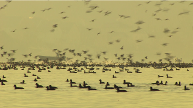 Gruppenarbeit Gruppe 2: Naturschutz / Umweltschutz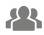 Man kann hören und sehen, dass der Naturschutz rund ums Schwäbische Meer erfolgreich ist. An den Ufern erklingen von überall her Vogelstimmen.1. Welche Maßnahmen wurden am Bodensee getroffen und welche Auswirkungen hat der Naturschutz auf die Natur rund um den Bodensee? __________________________________________________________________             _________________________________________________________________________________________             _________________________________________________________________________________________             _________________________________________________________________________________________             _______________________Es ist wichtig die Natur zu schützen. Naturschutz geht uns alle an. In Deutschland sind die Ziele für den Schutz von Natur und Landschaft im Bundesnaturschutzgesetz festgelegt. Im Vordergrund steht der Erhalt von Tier- und Pflanzenarten sowie von Landschaften unter natürlichen Bedingungen.2. Wie könnt ihr dazu beitragen die Natur beziehungsweise eure Umwelt zu schützen?__________________________________________________________________             _________________________________________________________________________________________             _________________________________________________________________________________________             _________________________________________________________________________________________             _________________________________________________________________________________________             _________________________________________________________________________________________             _________________________________________________________________________________________             _________________________________________________________________________________________             _______________________3. Nachhaltigkeit – Erklärt den Begriff der Nachhaltigkeit und seine Bedeutung für die Zukunft. Recherchiert dazu im Internet.__________________________________________________________________             _________________________________________________________________________________________             _________________________________________________________________________________________             _________________________________________________________________________________________             _________________________________________________________________________________________             _________________________________________________________________________________________             _________________________________________________________________________________________             _______________________4. Überlegt euch ein Projekt für eure Klasse zum Thema Umweltschutz.